МИНИСТЕРСТВО ОБРАЗОВАНИЯ И МОЛОДЁЖНОЙ ПОЛИТИКИСВЕРДЛОВСКОЙ ОБЛАСТИАчитский филиал ГАПОУ СО «Красноуфимский аграрный колледж»ФОНД ОЦЕНОЧНЫХ СРЕДСТВПо общеобразовательной дисциплине«Обществознание» Профессия:  35. 01. 27 Мастер сельскохозяйственного производства1курс, группа 11-М2023 годСодержаниеПояснительная запискаПаспорт оценочных средств по дисциплине «Обществознание»Оценочные средства по дисциплине «Обществознание»Оценочные средства текущего контроля по дисциплине «Обществознание»2.2.Оценочные средства рубежного контроля по дисциплине «Обществознание»2.3.Оценочные средства промежуточной аттестации по дисциплине «Обществознание»Пояснительная записка.Фонд оценочных средств содержит оценочные материалы для проведения входного, текущего и  рубежного контроля, а также промежуточной аттестации. Материалы подготовлены для объёма часов по ОД (78 часов).Входной контроль проводится в начале нового учебного года. Целью входного контроля является выявление актуальных знаний и умений по обществознанию.Текущий контроль осуществляется в течении учебного года в целях систематической проверки и оценки полученных обучающимися результатов в процессе изучения обществознания. Для проведения текущего контроля разработаны тематические тесты. Важную роль в содержании заданий текущего контроля имеет профессионализация, поэтому в каждый вариант включены профессионально направленные задачи.Рубежный контроль представляет собой проверку и оценку результатов обучающихся в форме выполнения ими контрольных работ, проводимых по окончанию изучения разделов курса обществознания.Оценочные материалы для проведения контрольных работ также имею задачи с профессиональной направленностью. Каждый вариант включают ответы, критерии оценивания и рекомендуемую шкалу перевода полученных баллов в 5-ти бальную систему.Порядок проведения промежуточной аттестации регламентируется в статье 58 ФЗ от 29.12.2012 № 273-ФЗ «Об образовании в Российской Федерации». Рекомендуется проводить промежуточную аттестацию по общеобразовательной дисциплине «Обществознание» в форме дифференцированного зачета в формате тестовой работы.Паспорт оценочных средств по дисциплине «Обществознание»       Оценочные средства по дисциплине «ОБЩЕСТВОЗНАНИЕ»2.1 Оценочные материалы для входного контроля.Диагностическая работа по обществознаниюКакие два из перечисленных понятий используются в первую очередь при описании экономической сферы общества?Наука; образование; товары; обмен; политика.Выпишите соответствующие понятия и раскройте смысл любого одного из них.2. На что способен человек в отличие от животного?1) совершать привычные действия2) предварительно обдумывать своё поведение3) проявлять эмоции4) заботиться о потомстве3. Верны ли следующие суждения о природе и обществе?А. Природа по сравнению с обществом более изменчива, подвижна.Б. Общество, в отличие от природы, система саморазвивающаяся.1) верно только А2) верно только Б3) верны оба суждения4) оба суждения неверны4. Дмитрию исполнилось 14 лет, и он решил составить свой личный финансовый план. В чём состоит преимущество данного решения для личных финансов Дмитрия? Какие действия помогают следовать этому плану?5. Что отличает традиционную экономику от других типов экономических систем?1) централизованное ценообразование2) решение главных вопросов экономики в соответствии с обычаями3) преобладание государственной собственности на факторы производства4) экономическая свобода производителей6. В 2017 году в стране Z доходная часть бюджета составила 13 738,5 млрд. рублей, а расходная часть бюджета – 16 098,6 млрд. рублей. О чем свидетельствуют эти данные?1) об увеличении налоговых поступлений2) об устойчивом экономическом росте3) о дефиците государственного бюджета4) о девальвации национальной валюты7. Основанная на браке или кровном родстве малая группа, члены которой связаны общностью быта и взаимной ответственностью, – это1) род2) сословие3) семья4) элита8. В государстве К. регулярно на конкурентной основе проводятся выборы, отсутствует цензура в средствах массовой информации. Вся деятельность государства направлена на обеспечение прав и свобод человека и гражданина. Какая форма государственного (политического) режима сложилась в государстве К.?1) монархия2) республика3) демократия4) федерация9. Установите соответствие между правами и свободами человека и гражданина и группами прав: к каждому элементу первого столбца подберите соответствующий элемент из второго столбца.Запишите в таблицу выбранные цифры под соответствующими буквами.Ответ: 10. Четырнадцатилетний Валентин Сергеев решил летом заработать и устроился фасовщиком в магазин «Продукты». Какое особое условие из приведённых ниже положений будет обязательно учитываться при заключении трудового договора с Сергеем?1) Потребуется согласие одного из родителей (законных представителей) Валентина.2) Трудовой договор должен быть заключён в письменной форме.3) В трудовом договоре должна быть зафиксирована должность, на которую принимают работать Валентина.4) Работодатель обязан предоставлять работнику ежегодный оплачиваемый отпуск.11. Сергей и Тимур – братья. Сергею уже 18 лет, Тимуру недавно исполнилось 14, он получил паспорт. Сравните правовой статус братьев. Выберите и запишите в первую колонку таблицы порядковые номера черт сходства, а во вторую колонку – порядковые номера черт различия.1) Право лично вносить вклады в банки и распоряжаться ими.2) Право самостоятельно осуществлять сделки с недвижимостью.3) Право получить наследство от дедушки.4) Право на трудоустройство без согласия родителей.12. Заполните пропуск в таблицеСистема оценивания диагностической работы по обществознаниюКритерии оценивания заданий с кратким ответом. Полный правильный ответ на каждое из заданий 2-3, 5-8, 10-12 оценивается 1 баллом; неполный, неверный ответ или его отсутствие – 0 баллов. Полный правильный ответ на задание 9 оценивается 2 баллами; если допущена одна ошибка – 1 балл; если допущено две и более ошибок или ответ отсутствует – 0 баллов.Критерии оценивания заданий с развернутым ответом. Задание 1.В правильном ответе должны быть следующие элементы:1) понятия: товары, обмен;2) смысл понятия, например:обмен – процесс, в котором взамен какого-либо продукта люди получают деньги или другой продукт;Может быть приведено иное, близкое по смыслу определение или объяснение смысла понятия.Правильно выписаны два верных понятия, и раскрыт смысл любого одного из них – 2 балла. Наряду с верными понятиями выписано(ы) одно или более «лишних» понятий, раскрыт смысл верного понятия ИЛИ Правильно выписаны только два верных понятия ИЛИ Правильно выписано только одно верное понятие, раскрыт его смысл – 1 балл. Наряду с верными понятиями выписано(ы) одно или более «лишних» понятий, раскрыт только смысл «лишнего» понятия. ИЛИ Наряду с верными понятиями выписано(ы) одно или более «лишних» понятий, смысл понятия не раскрыт или раскрыт неверно. ИЛИ Выписано только одно верное понятие ИЛИ Приведены рассуждения общего характера, не соответствующие требованию задания ИЛИ Ответ неправильный – 0 баллов. Максимальный балл 2Задание 4. Правильный ответ должен содержать следующие элементы:1) ответ на первый вопрос, например: составление такого плана помогает достижению поставленных финансовых целей;2) ответ на второй вопрос, например: необходимо контролировать свои расходы и, совершая покупки, выбирать то, что финансово выгодно.Ответы на вопросы могут быть приведены в иных, близких по смыслу формулировках.Даны правильные ответы на два вопроса – 2 балла. Дан правильный ответ на один любой вопрос – 1 балл.Приведены рассуждения общего характера, не соответствующие требованию задания ИЛИ Ответ неправильный – 0 баллов.Максимальный балл 2Полученные обучающимся баллы за выполнение всех заданий суммируются. Суммарный балл переводится в отметку по пятибалльной шкале с учётом рекомендуемой шкалы перевода: Оценочные средства текущего контроля по дисциплине «Обществознание»Тема 43. Право в системе социальных нормЗадание 1. Выберите один верный вариант ответаПраво в отличие от других видов социальных норм …регулирует отношения между людьмиобеспечивается силой государствавключает правила поведения человека в обществеобеспечивает социальный контроль.Ответ: 2. Задание 2. Выберите все верные утвержденияВысшей юридической силой на территории Российской Федерации обладает Конституция Российской Федерации.Правовой обычай представляет собой судебное решение по конкретному делу. Указ Президента является примером нормативного правового акта. Решения, принятые на референдуме, должны быть утверждены Федеральным Собранием Российской Федерации.Договор нормативного содержания является одним из источников права.Ответ: 135Задание 3. Выберите все верные ответыКакие отрасли права относятся к публичному праву?семейноегражданскоеуголовноеконституционноеадминистративноетрудовоеОтвет: 345Задание 4. Установите соответствие между ситуациями и отраслями права, которые они регулируютОтвет: А3, Б1, В2, Г2, Д3Оценочные средства рубежного контроля по дисциплине «Обществознание». Контрольная работа 1 Контрольная работа 22.3 .Оценочные средства промежуточной аттестации по дисциплине «Обществознание»2.3.1. ОПИСАНИЕ ПРОЦЕДУРЫ АТТЕСТАЦИИ.2.3.1.1. Дифференцированный зачет в виде итоговой тестовой работыИтоговая проверочная работа по обществознаниюЧасть 1.Какая глобальная проблема отражена на этой карте? Выберите один верный ответ. 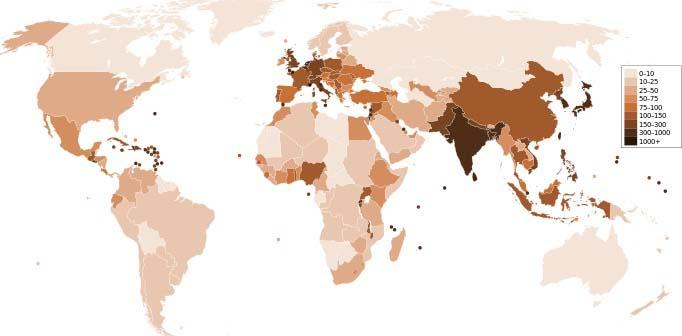 Недостаток водных ресурсов, отсутствие доступа к чистой воде.Проблемы, связанные с пищей.Проблема ВИЧ-инфекции и СПИДа.Демографический кризисПрочитайте текст. Каждое предложение текста пронумеровано. Укажите номера предложений, в которых допущены ошибки.«Человек, активно осваивающий и целенаправленно преобразующий природу, общество и самого себя, является индивидом (1). Человек обладает социально сформированными и индивидуально выраженными качествами: интеллектуальными, эмоционально-волевыми, нравственными и др. (2) Их формирование связано с тем, что индивид в совместной с другими людьми активности познаёт и изменяет мир и самого себя (3). Процесс этого познания в ходе усвоения и воспроизводства социального опыта одновременно является процессом дезадаптации (4). Личность определяют, как особую форму существования и развития социальных связей, отношений человека к миру и с миром, к себе и с самим собой (5). Она характеризуется стремлением развиваться, расширять сферу своей деятельности и открыта всем влияниям общественной жизни, всякому опыту (6)».Определите, в каких случаях мы наблюдаем экстенсивный, а в каких – интенсивный экономический рост. 1) Корпорация N в Тольятти осуществляет строительство второго завода для производства автомобильных деталей.2) Операторы-термисты предприятия «Звезда» проходят дополнительное обучение, повышая свою квалификацию.3) Уральская корпорация B. разрабатывает второе месторождение минералов, добывая больше полезных ископаемых.Определите, какой вид безработицы иллюстрирует данный пример.
В Российской империи XIX века существовала такая профессия, как фонарщик. Обязанность фонарщика заключалась в том, чтобы обойти десятки фонарей, заливая в них конопляное масло и поправляя фитили.
Таким образом, представители этой профессии следили за уличным освещением и исправностью фонарей. Профессия фонарщика потеряла свою актуальность, когда появилась более современная система уличного освещения. Фонарщики остались без работы. 1) Фрикционная2) Сезонная3) Циклическая4) СтруктурнаяКакая ценная бумага изображена на картинке, если мы знаем, что: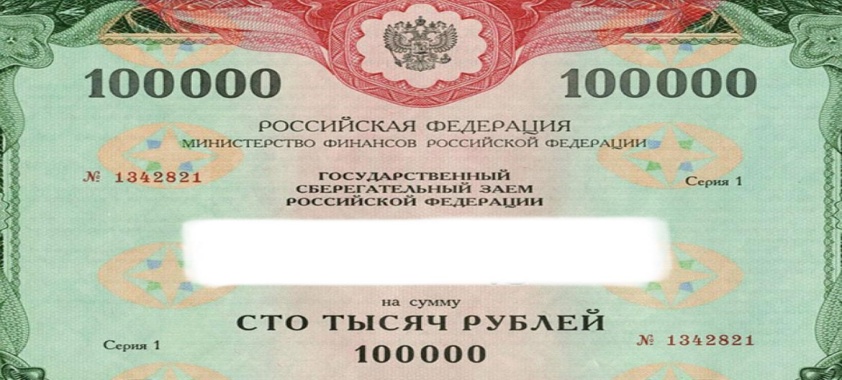 _____________ — это ценная бумага, которая удостоверяет, что её владелец дал определённую сумму денег в долг государству, муниципалитету или фирме, выпустившим ___________, и теперь имеет право на получение через определённое время назад своих денег и премии, величина которой устанавливается при продаже _____________.О какой ценной бумаге идёт речь в тексте? Выберите один верный ответ.1) Акция 2) Облигация3) Вексель 4) Долговая распискаКакая избирательная система проиллюстрирована рисунком? Выберите один верный ответ.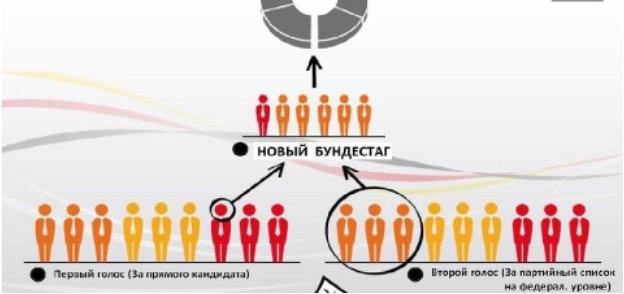 1) Мажоритарная 2) Пропорциональная 3) Смешанная 4) ДемократическаяПрочитайте текст интервью кандидата в президенты. Корреспондент: Почему вы выступаете за бесплатную раздачу нуждающимся еды с истекающим сроком годности?Кандидат в президенты: Во-первых, это справедливо, мы должны заботиться о нуждающихся любыми доступными способами, которые у нас есть, даже если это в ущерб интересам компаний. 
Корреспондент: То есть вы готовы на всё ради пользы большинству?
Кандидат в президенты: Не большинству, а всему обществу, более того я за создание государства всеобщего благосостояния.Корреспондент: Нужно ли устанавливать высокие налоги с бизнеса?
Кандидат в президенты: Я считаю, что мы можем соблюсти баланс между интересами общества и бизнеса. Какие политические взгляды выражает кандидат? Выберите один верный ответ.1) Либеральные 
2) Коммунистические 
3) Социалистические
4) КонсервативныеКонституция провозглашает Z демократическим федеративным государством с республиканской формой правления. Какие из приведённых признаков характеризуют форму государственного (территориального) устройства Z? Запишите цифры, под которыми они указаны.1) Регулярные выборы главы государства и парламента на альтернативной основе.2) Двухпалатная структура парламента, обеспечивающая представительство регионов.3) Включение в состав государства нескольких государственных образований, каждое из которых обладает определённой собственной компетенцией.4) Действие конституций субъектов при верховенстве общей конституции.5) Наличие реальных политических и социальных прав и свобод граждан.6) Политический плюрализм.Прочитайте приведённый ниже текст, в котором пропущен ряд слов (словосочетаний). Выберите из предлагаемого списка слова (словосочетания), которые необходимо вставить на место пропусков. «Социальная роль — это совокупность ожиданий, прав и обязательств, направленных на человека как обладателя определённого __________(А). Исполнению социальной роли обучаются в процессе __________(Б), ориентируясь на те ожидания, которые выставляет социум. Роль можно понимать как «ответ» на совокупность ожиданий, устремлённых на человека в __________(В). Этот «ответ» детерминирован его позицией, __________(Г), должностью, полом и другими факторами. Роль ставит своему исполнителю поведенческие пределы. Если поведение, свойственное данной роли, не выходит за эти пределы, то оно удовлетворяет и индивида, и его окружение, т. е. отвечает требуемым __________(Д). У разных ролей разные пределы дозволенности, и в каждой роли есть специфические ситуации этой дозволенности. Диапазон этой __________(Е) может быть больший или меньший, строгость соблюдения «ролевых» правил слабее или сильнее».Слова (словосочетания) в списке даны в именительном падеже. Каждое слово (словосочетание) может быть использовано только один раз. В данной ниже таблице приведены буквы, обозначающие пропущенные слова. Запишите в таблицу под каждой буквой номер выбранного вами слова.Ответ: Ниже перечислены источники (формы) права. Определите, какой из источников права действует на территории РФ. Выберите один верный ответ.правовой обычай судебный прецедент религиозный текст нормативный правовой актВ Конституции РФ указаны обязанности гражданина РФ. Выберите из приведённого списка все верные ответы. защищать Отечество платить налогибыть избранным в органы властибережно относиться к памятникам истории и культуры принимать участие в митингахПеред вами круги Эйлера, которые обозначены буквами А, Б, В, Г. 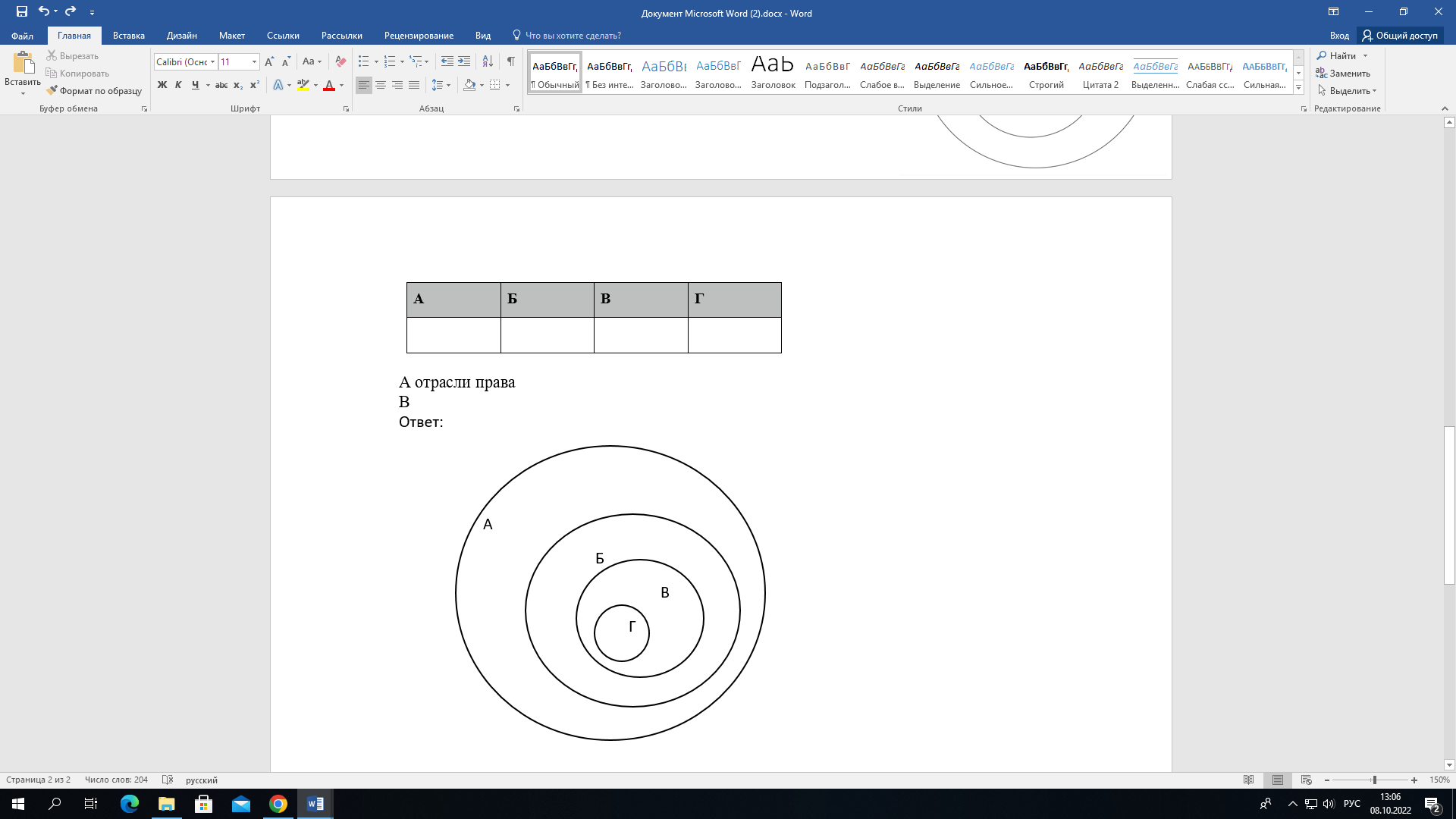 Соотнесите букву с определенным термином из приведенного ниже списка и заполните таблицу:Отрасль праваИнститут праваПодотрасль праваНорма права Оцените верность каждого суждения. Ответ запишите в виде цифры:- да, суждение верно;- нет, суждение неверно. 1) Одной из форм рационального познания является суждение.2) Одним из критериев научного познания является соответствие законам логики.3) Иудаизм относится к мировым религиям.4) Одним из факторов производства в современном мире является информация.5) Одним из неценовых факторов предложения изменение количества покупателей. 6) Примером нисходящей социальной мобильности является переход из христианства в даосизм.7) Наличие общей территории является одним из условий формирования этноса. 8) Одной из отличительных особенностей демократического режима является соблюдение права на свободу слова.9) Одним из источников власти в Российской Федерации является ее многонациональный народ. 10) Сторонами в гражданском судопроизводстве являются адвокат и обвинитель. Часть 2.Перечислите три любых требования, которые предъявляет информационное общество к выбранной специальности/профессии.Каковы социальные ожидания общества от реализации профессиональной социальной роли по выбранной специальности/профессии? Приведите не менее трех составляющих социальной роли. Назовите три социально-экономических права гражданина Российской Федерации и проиллюстрируйте их реализацию на примере представителя профессии/специальности.Гражданин Российской Федерации после получения среднего профессионального образования устраивается на работу по профессии/специальности. Какие документы он должен предъявить для устройства на работу? Приведите три примера его будущих обязанностей в качестве работника. Система оценивания проверочной работы по обществознаниюКритерии оценивания заданий (часть 1). Полный правильный ответ на каждое из заданий 1-7, 10 оценивается 1 баллом; неполный, неверный ответ или его отсутствие – 0 баллов. Полный правильный ответ на задания 8, 9, 11, 12 оценивается 2 баллами; если допущена одна ошибка – 1 балл; если допущено две и более ошибок или ответ отсутствует – 0 баллов. Полный правильный ответ на задание 13 оценивается в 3 балла; если допущена одна ошибка – 2 балла; если допущено две ошибки – 1 балл; если допущено три и более ошибок – 0 баллов Критерии оценивания заданий (часть 2)Задание 1. Правильный ответ должен содержать следующие элементы:Предложено три требования к профессии в информационном обществе, например, способность самостоятельно добывать знания; овладение ИКТ технологиями, непрерывное обучение для формирования новых профессиональных навыков. Могут быть предложены другие требования. Приведены три требования – 3 балла.Приведено два требования – 2 балла.Приведено одно требование – 1 балл.Приведенные требования не верны ИЛИ ответ отсутствует – 0 баллов. Задание 2.Правильный ответ должен содержать три ролевых ожидания, соответствующих профессии/специальности, например, от медсестры общество ожидает консультирования по медицинским вопросам, оказание необходимой медицинской помощи, проявление выдержки и такта по отношению к пациенту и т.п.Приведены три ожидания – 3 балла.Приведено два ожидания – 2 балла.Приведено одно ожидание – 1 балл.Приведенные ожидания не верны ИЛИ ответ отсутствует – 0 баллов. Задание 3. Правильный ответ должен содержать следующие элементы:Приведены три социально-экономических права, и каждое право проиллюстрировано примером с точки зрения специальности/профессии, напримерправо свободно распоряжаться своими способностями к труду (Ирина Ивановна устроилась на работу учителем начальных классов в школу №1).право на отдых (Учитель Ирина Ивановна 1 июля вышла в очередной отпуск).право на свободное использование своих способностей и имущества для предпринимательской и иной не запрещенной законом экономической деятельности (Учитель Ирина Ивановна оформила самозанятость и оказывает услуги репетитора). Приведены три права и каждое право проиллюстрировано примером – 3 балла. Приведены два-три права, два проиллюстрированы примерами – 2 балла.Приведено одно-три права, одно проиллюстрировано примером – 1 балл.Другие ответы ИЛИ ответ отсутствует – 0 баллов. Задание 4. Правильный ответ должен содержать следующие элементы:Перечислены документы, необходимые для устройства на работу с учетом специфики специальности/профессии, например, документ, удостоверяющий личность; документ об образовании; трудовая книжка, СНИЛС, документы воинского учета и т.п.Приведены три обязанности работника, каждая из которых проиллюстрирована примером на основе специальности/профессии, например:добросовестно исполнять трудовые обязанности (учитель Ирина Ивановна ведет уроки и проводит внеклассные мероприятия);соблюдать правила внутреннего распорядка (учитель Ирина Ивановна не опаздывает на работу);бережно относиться к имуществу работодателя (учитель Ирина Ивановна аккуратно работает на ноутбуке, который ей выдали в школе). Перечислены три (или более) документа, приведены три обязанности работника, каждая из которых проиллюстрирована примером – 4 балла.Перечислено не менее двух документов, приведены две-три обязанности работника, каждая из которых проиллюстрирована примером ИЛИ приведены три обязанности работника, каждая из которых проиллюстрирована примером, документы не перечислены – 3 балла.Перечислено не менее двух документов, приведена одна обязанность работника, проиллюстрированная примером ИЛИ приведены две обязанности работника, каждая из которых проиллюстрирована примером, документы не перечислены – 2 балла.Перечислены два-три документа, обязанности не приведены ИЛИ приведена одна обязанность работника, проиллюстрированная примером, документы не перечислены ИЛИ приведены две-три обязанности без иллюстрации примерами ИЛИ приведены два-три примера без указания обязанностей – 1 балл. Назван один документ и/или приведена одна обязанность без иллюстрации примером ИЛИ приведен один пример без указания обязанности ИЛИ Ответ неверен ИЛИ Ответ отсутствует – 0 баллов. Полученные обучающимся баллы за выполнение всех заданий суммируются. Суммарный балл переводится в отметку по пятибалльной шкале с учётом рекомендуемой шкалы перевода: № Модуль/Раздел/ТемаРезультат обученияТипы оценочных мероприятийРаздел 1. Человек в обществеРаздел 1. Человек в обществеРаздел 1. Человек в обществе1Общество и общественные отношения. Развитие общества-Сформировать знания об обществе как целостной развивающейся системе в единстве и взаимодействии основных сфер и институтов; основах социальной динамики; глобальных проблемах и вызовах современности; перспективах развития современного общества- человеке как субъекте общественных отношений и сознательной деятельности; особенностях социализации личности в современных условиях, сознании, познании и самосознании человека; особенностях профессиональной деятельности в области науки, культуры, экономической и финансовой сферах; - определять цели деятельности, задавать параметры и критерии их достижения;- выявлять закономерности и противоречия в рассматриваемых явлениях;  - вносить коррективы в деятельность, оценивать соответствие результатов целям, оценивать риски последствий деятельности; - развивать креативное мышление при решении жизненных проблем- владеть базовым понятийным аппаратом социальных наук, - владеть умениями формулировать на основе приобретенных социально-гуманитарных знаний собственные суждения и аргументы по определенным проблемам ;- осознание личного вклада в построение устойчивого будущего;Входной контроль. Тест2ПР 1 Направления цифровизации в профессиональной деятельности мастера с/х производства-Сформировать знания об обществе как целостной развивающейся системе в единстве и взаимодействии основных сфер и институтов; основах социальной динамики; глобальных проблемах и вызовах современности; перспективах развития современного общества- человеке как субъекте общественных отношений и сознательной деятельности; особенностях социализации личности в современных условиях, сознании, познании и самосознании человека; особенностях профессиональной деятельности в области науки, культуры, экономической и финансовой сферах; - определять цели деятельности, задавать параметры и критерии их достижения;- выявлять закономерности и противоречия в рассматриваемых явлениях;  - вносить коррективы в деятельность, оценивать соответствие результатов целям, оценивать риски последствий деятельности; - развивать креативное мышление при решении жизненных проблем- владеть базовым понятийным аппаратом социальных наук, - владеть умениями формулировать на основе приобретенных социально-гуманитарных знаний собственные суждения и аргументы по определенным проблемам ;- осознание личного вклада в построение устойчивого будущего;Решение практико-ориентированных заданий3Биосоциальная природа человека и его деятельность-Сформировать знания об обществе как целостной развивающейся системе в единстве и взаимодействии основных сфер и институтов; основах социальной динамики; глобальных проблемах и вызовах современности; перспективах развития современного общества- человеке как субъекте общественных отношений и сознательной деятельности; особенностях социализации личности в современных условиях, сознании, познании и самосознании человека; особенностях профессиональной деятельности в области науки, культуры, экономической и финансовой сферах; - определять цели деятельности, задавать параметры и критерии их достижения;- выявлять закономерности и противоречия в рассматриваемых явлениях;  - вносить коррективы в деятельность, оценивать соответствие результатов целям, оценивать риски последствий деятельности; - развивать креативное мышление при решении жизненных проблем- владеть базовым понятийным аппаратом социальных наук, - владеть умениями формулировать на основе приобретенных социально-гуманитарных знаний собственные суждения и аргументы по определенным проблемам ;- осознание личного вклада в построение устойчивого будущего;Решение проблемных ситуаций4ПР 2 Профессиональное самоопределение-Сформировать знания об обществе как целостной развивающейся системе в единстве и взаимодействии основных сфер и институтов; основах социальной динамики; глобальных проблемах и вызовах современности; перспективах развития современного общества- человеке как субъекте общественных отношений и сознательной деятельности; особенностях социализации личности в современных условиях, сознании, познании и самосознании человека; особенностях профессиональной деятельности в области науки, культуры, экономической и финансовой сферах; - определять цели деятельности, задавать параметры и критерии их достижения;- выявлять закономерности и противоречия в рассматриваемых явлениях;  - вносить коррективы в деятельность, оценивать соответствие результатов целям, оценивать риски последствий деятельности; - развивать креативное мышление при решении жизненных проблем- владеть базовым понятийным аппаратом социальных наук, - владеть умениями формулировать на основе приобретенных социально-гуманитарных знаний собственные суждения и аргументы по определенным проблемам ;- осознание личного вклада в построение устойчивого будущего;Электронный тест5Познавательная деятельность человека. Научное познание-Сформировать знания об обществе как целостной развивающейся системе в единстве и взаимодействии основных сфер и институтов; основах социальной динамики; глобальных проблемах и вызовах современности; перспективах развития современного общества- человеке как субъекте общественных отношений и сознательной деятельности; особенностях социализации личности в современных условиях, сознании, познании и самосознании человека; особенностях профессиональной деятельности в области науки, культуры, экономической и финансовой сферах; - определять цели деятельности, задавать параметры и критерии их достижения;- выявлять закономерности и противоречия в рассматриваемых явлениях;  - вносить коррективы в деятельность, оценивать соответствие результатов целям, оценивать риски последствий деятельности; - развивать креативное мышление при решении жизненных проблем- владеть базовым понятийным аппаратом социальных наук, - владеть умениями формулировать на основе приобретенных социально-гуманитарных знаний собственные суждения и аргументы по определенным проблемам ;- осознание личного вклада в построение устойчивого будущего;Практикум6ПР 3 Российское общество и человек перед лицом угроз и вызовов XXI в.-Сформировать знания об обществе как целостной развивающейся системе в единстве и взаимодействии основных сфер и институтов; основах социальной динамики; глобальных проблемах и вызовах современности; перспективах развития современного общества- человеке как субъекте общественных отношений и сознательной деятельности; особенностях социализации личности в современных условиях, сознании, познании и самосознании человека; особенностях профессиональной деятельности в области науки, культуры, экономической и финансовой сферах; - определять цели деятельности, задавать параметры и критерии их достижения;- выявлять закономерности и противоречия в рассматриваемых явлениях;  - вносить коррективы в деятельность, оценивать соответствие результатов целям, оценивать риски последствий деятельности; - развивать креативное мышление при решении жизненных проблем- владеть базовым понятийным аппаратом социальных наук, - владеть умениями формулировать на основе приобретенных социально-гуманитарных знаний собственные суждения и аргументы по определенным проблемам ;- осознание личного вклада в построение устойчивого будущего;Самостоятельная работа с текстом 6ПР 3 Российское общество и человек перед лицом угроз и вызовов XXI в.-Сформировать знания об обществе как целостной развивающейся системе в единстве и взаимодействии основных сфер и институтов; основах социальной динамики; глобальных проблемах и вызовах современности; перспективах развития современного общества- человеке как субъекте общественных отношений и сознательной деятельности; особенностях социализации личности в современных условиях, сознании, познании и самосознании человека; особенностях профессиональной деятельности в области науки, культуры, экономической и финансовой сферах; - определять цели деятельности, задавать параметры и критерии их достижения;- выявлять закономерности и противоречия в рассматриваемых явлениях;  - вносить коррективы в деятельность, оценивать соответствие результатов целям, оценивать риски последствий деятельности; - развивать креативное мышление при решении жизненных проблем- владеть базовым понятийным аппаратом социальных наук, - владеть умениями формулировать на основе приобретенных социально-гуманитарных знаний собственные суждения и аргументы по определенным проблемам ;- осознание личного вклада в построение устойчивого будущего;Раздел 2. Духовная культураРаздел 2. Духовная культураРаздел 2. Духовная культура7Духовная культура личности и общества- сформированность нравственного сознания, этического поведения;- способность оценивать ситуацию ипринимать осознанные решения, ориентируясь на морально-нравственные нормы и ценности;- готовность к гуманитарной и волонтерской деятельности;патриотического воспитания:- сформированность российской гражданской идентичности, патриотизма, уважения к своему народу, гордости за свой язык и культуруЭлектронный тест8ПР 4. Этикет в профессиональной деятельности- сформированность нравственного сознания, этического поведения;- способность оценивать ситуацию ипринимать осознанные решения, ориентируясь на морально-нравственные нормы и ценности;- готовность к гуманитарной и волонтерской деятельности;патриотического воспитания:- сформированность российской гражданской идентичности, патриотизма, уважения к своему народу, гордости за свой язык и культуруПрактикум9 Наука и образование в современном мире- сформированность нравственного сознания, этического поведения;- способность оценивать ситуацию ипринимать осознанные решения, ориентируясь на морально-нравственные нормы и ценности;- готовность к гуманитарной и волонтерской деятельности;патриотического воспитания:- сформированность российской гражданской идентичности, патриотизма, уважения к своему народу, гордости за свой язык и культуруЭлектронный тест10Религия- сформированность нравственного сознания, этического поведения;- способность оценивать ситуацию ипринимать осознанные решения, ориентируясь на морально-нравственные нормы и ценности;- готовность к гуманитарной и волонтерской деятельности;патриотического воспитания:- сформированность российской гражданской идентичности, патриотизма, уважения к своему народу, гордости за свой язык и культуруЭлектронный тест11Искусство- сформированность нравственного сознания, этического поведения;- способность оценивать ситуацию ипринимать осознанные решения, ориентируясь на морально-нравственные нормы и ценности;- готовность к гуманитарной и волонтерской деятельности;патриотического воспитания:- сформированность российской гражданской идентичности, патриотизма, уважения к своему народу, гордости за свой язык и культуруЭлектронный тестРаздел 3. Экономическая жизнь обществаРаздел 3. Экономическая жизнь обществаРаздел 3. Экономическая жизнь общества12Экономика – основа жизнедеятельности обществаСформировать знания об экономике как науке и хозяйстве, роли государства в экономике, в том числе государственной политики поддержки конкуренции и импортозамещения, особенностях рыночных отношений в современной экономике;Сформировать потребность и готовность к труду, осознание ценности мастерства, трудолюбие; - готовность к активной деятельности технологической и социальной направленности, способность инициировать, планировать и самостоятельно выполнять такую деятельность;- интерес к различным сферам профессиональной деятельностиТест13ПР 5 Разделение труда и специализация Сформировать знания об экономике как науке и хозяйстве, роли государства в экономике, в том числе государственной политики поддержки конкуренции и импортозамещения, особенностях рыночных отношений в современной экономике;Сформировать потребность и готовность к труду, осознание ценности мастерства, трудолюбие; - готовность к активной деятельности технологической и социальной направленности, способность инициировать, планировать и самостоятельно выполнять такую деятельность;- интерес к различным сферам профессиональной деятельностиЭлектронный тест14Рыночные отношения в экономике. Финансовые институтыСформировать знания об экономике как науке и хозяйстве, роли государства в экономике, в том числе государственной политики поддержки конкуренции и импортозамещения, особенностях рыночных отношений в современной экономике;Сформировать потребность и готовность к труду, осознание ценности мастерства, трудолюбие; - готовность к активной деятельности технологической и социальной направленности, способность инициировать, планировать и самостоятельно выполнять такую деятельность;- интерес к различным сферам профессиональной деятельностиЭлектронный тест15ПР 6 Рыночные отношения в СХСформировать знания об экономике как науке и хозяйстве, роли государства в экономике, в том числе государственной политики поддержки конкуренции и импортозамещения, особенностях рыночных отношений в современной экономике;Сформировать потребность и готовность к труду, осознание ценности мастерства, трудолюбие; - готовность к активной деятельности технологической и социальной направленности, способность инициировать, планировать и самостоятельно выполнять такую деятельность;- интерес к различным сферам профессиональной деятельностиПрактикум16Рынок труда и безработица.  Рациональное поведение потребителяСформировать знания об экономике как науке и хозяйстве, роли государства в экономике, в том числе государственной политики поддержки конкуренции и импортозамещения, особенностях рыночных отношений в современной экономике;Сформировать потребность и готовность к труду, осознание ценности мастерства, трудолюбие; - готовность к активной деятельности технологической и социальной направленности, способность инициировать, планировать и самостоятельно выполнять такую деятельность;- интерес к различным сферам профессиональной деятельностиЭлектронный тест17ПР 7. Труд как  фактор производства  в сфере СХСформировать знания об экономике как науке и хозяйстве, роли государства в экономике, в том числе государственной политики поддержки конкуренции и импортозамещения, особенностях рыночных отношений в современной экономике;Сформировать потребность и готовность к труду, осознание ценности мастерства, трудолюбие; - готовность к активной деятельности технологической и социальной направленности, способность инициировать, планировать и самостоятельно выполнять такую деятельность;- интерес к различным сферам профессиональной деятельностиСамостоятельная работа по решению профессионально ориентированных задач18Предприятие в экономикеСформировать знания об экономике как науке и хозяйстве, роли государства в экономике, в том числе государственной политики поддержки конкуренции и импортозамещения, особенностях рыночных отношений в современной экономике;Сформировать потребность и готовность к труду, осознание ценности мастерства, трудолюбие; - готовность к активной деятельности технологической и социальной направленности, способность инициировать, планировать и самостоятельно выполнять такую деятельность;- интерес к различным сферам профессиональной деятельностиЭлектронный тест19ПР 8 Предпринимательская деятельность Сформировать знания об экономике как науке и хозяйстве, роли государства в экономике, в том числе государственной политики поддержки конкуренции и импортозамещения, особенностях рыночных отношений в современной экономике;Сформировать потребность и готовность к труду, осознание ценности мастерства, трудолюбие; - готовность к активной деятельности технологической и социальной направленности, способность инициировать, планировать и самостоятельно выполнять такую деятельность;- интерес к различным сферам профессиональной деятельностиРешение задач-ситуаций20Экономика и государствоСформировать знания об экономике как науке и хозяйстве, роли государства в экономике, в том числе государственной политики поддержки конкуренции и импортозамещения, особенностях рыночных отношений в современной экономике;Сформировать потребность и готовность к труду, осознание ценности мастерства, трудолюбие; - готовность к активной деятельности технологической и социальной направленности, способность инициировать, планировать и самостоятельно выполнять такую деятельность;- интерес к различным сферам профессиональной деятельностиЭлектронный тест21Основные тенденции развития экономики России и международная экономикаСформировать знания об экономике как науке и хозяйстве, роли государства в экономике, в том числе государственной политики поддержки конкуренции и импортозамещения, особенностях рыночных отношений в современной экономике;Сформировать потребность и готовность к труду, осознание ценности мастерства, трудолюбие; - готовность к активной деятельности технологической и социальной направленности, способность инициировать, планировать и самостоятельно выполнять такую деятельность;- интерес к различным сферам профессиональной деятельностиЭлектронный тестРаздел 4. Социальная сфераРаздел 4. Социальная сфераРаздел 4. Социальная сфера22.Социальная структура общества. Положение личности в обществе- ответственное отношение к своим родителям и (или) другим членам семьи, созданию семьи на основе осознанного принятия ценностей семейной жизни в соответствии с традициями народов России; -сформированность нравственного сознания, этического поведения;- способность оценивать ситуацию ипринимать осознанные решения, ориентируясь на морально-нравственные нормы и ценности;- осознание личного вклада в построение устойчивого будущегоЭлектронный тест 23.Семья в современном мире- ответственное отношение к своим родителям и (или) другим членам семьи, созданию семьи на основе осознанного принятия ценностей семейной жизни в соответствии с традициями народов России; -сформированность нравственного сознания, этического поведения;- способность оценивать ситуацию ипринимать осознанные решения, ориентируясь на морально-нравственные нормы и ценности;- осознание личного вклада в построение устойчивого будущегоПрактикум23.Этнические общности и нации- ответственное отношение к своим родителям и (или) другим членам семьи, созданию семьи на основе осознанного принятия ценностей семейной жизни в соответствии с традициями народов России; -сформированность нравственного сознания, этического поведения;- способность оценивать ситуацию ипринимать осознанные решения, ориентируясь на морально-нравственные нормы и ценности;- осознание личного вклада в построение устойчивого будущегоТест 25.Социальные нормы и социальный контроль. Социальный конфликт и способы его разрешения- ответственное отношение к своим родителям и (или) другим членам семьи, созданию семьи на основе осознанного принятия ценностей семейной жизни в соответствии с традициями народов России; -сформированность нравственного сознания, этического поведения;- способность оценивать ситуацию ипринимать осознанные решения, ориентируясь на морально-нравственные нормы и ценности;- осознание личного вклада в построение устойчивого будущегоРешение профессиональных ситуаций и задачРаздел 5. Политическая сфераРаздел 5. Политическая сфераРаздел 5. Политическая сфера26Политика и власть. Политическая система- сформировать знания о системе законодательства Российской Федерации;- сформированность российской гражданской идентичности, патриотизма, уважения к  своему народу, чувства ответственности перед Родиной, гордости за свой край, свою Родину, свой язык и культуру, прошлое и настоящее многонационального народа России;Физический диктант27Политическая культура общества и личности. Политический процесс и его участники- сформировать знания о системе законодательства Российской Федерации;- сформированность российской гражданской идентичности, патриотизма, уважения к  своему народу, чувства ответственности перед Родиной, гордости за свой край, свою Родину, свой язык и культуру, прошлое и настоящее многонационального народа России;ПрактикумУчебная дискуссия 28ПР 9 Роль СМИ и профсоюзов в политической коммуникации- сформировать знания о системе законодательства Российской Федерации;- сформированность российской гражданской идентичности, патриотизма, уважения к  своему народу, чувства ответственности перед Родиной, гордости за свой край, свою Родину, свой язык и культуру, прошлое и настоящее многонационального народа России;ПрактикумУчебная дискуссия 28ПР 9 Роль СМИ и профсоюзов в политической коммуникации- сформировать знания о системе законодательства Российской Федерации;- сформированность российской гражданской идентичности, патриотизма, уважения к  своему народу, чувства ответственности перед Родиной, гордости за свой край, свою Родину, свой язык и культуру, прошлое и настоящее многонационального народа России;Решение профессиональных ситуаций и задачРаздел 6. Правовое регулирование общественных отношений в РФРаздел 6. Правовое регулирование общественных отношений в РФРаздел 6. Правовое регулирование общественных отношений в РФ29Право в системе социальных нормСформировать знания о системе права и законодательства Российской Федерации;- осознание обучающимися российской гражданской идентичности;- осознание своих конституционных прав и обязанностей, уважение закона и правопорядка;- принятие традиционных национальных, общечеловеческих гуманистических и демократических ценностей;- готовность противостоять идеологии экстремизма, национализма, ксенофобии, дискриминации по социальным, религиозным, расовым, национальным признакам;- готовность вести совместную деятельность в интересах гражданскогообщества, участвовать в самоуправлении;- ценностное отношение к государственным символам, - идейная убежденность, готовность к служению и защите Отечества, ответственность за его судьбу;Электронный тест30Основы конституционного права Российской ФедерацииСформировать знания о системе права и законодательства Российской Федерации;- осознание обучающимися российской гражданской идентичности;- осознание своих конституционных прав и обязанностей, уважение закона и правопорядка;- принятие традиционных национальных, общечеловеческих гуманистических и демократических ценностей;- готовность противостоять идеологии экстремизма, национализма, ксенофобии, дискриминации по социальным, религиозным, расовым, национальным признакам;- готовность вести совместную деятельность в интересах гражданскогообщества, участвовать в самоуправлении;- ценностное отношение к государственным символам, - идейная убежденность, готовность к служению и защите Отечества, ответственность за его судьбу;Работа с текстом Конституции РФ31ПР 10  Профессиональные обязанности в мероприятиях  ГО и ЧС Сформировать знания о системе права и законодательства Российской Федерации;- осознание обучающимися российской гражданской идентичности;- осознание своих конституционных прав и обязанностей, уважение закона и правопорядка;- принятие традиционных национальных, общечеловеческих гуманистических и демократических ценностей;- готовность противостоять идеологии экстремизма, национализма, ксенофобии, дискриминации по социальным, религиозным, расовым, национальным признакам;- готовность вести совместную деятельность в интересах гражданскогообщества, участвовать в самоуправлении;- ценностное отношение к государственным символам, - идейная убежденность, готовность к служению и защите Отечества, ответственность за его судьбу;Решение профессионально ориентированных задач32Правовое регулирование гражданских, семейных, трудовых, образовательных правоотношенийСформировать знания о системе права и законодательства Российской Федерации;- осознание обучающимися российской гражданской идентичности;- осознание своих конституционных прав и обязанностей, уважение закона и правопорядка;- принятие традиционных национальных, общечеловеческих гуманистических и демократических ценностей;- готовность противостоять идеологии экстремизма, национализма, ксенофобии, дискриминации по социальным, религиозным, расовым, национальным признакам;- готовность вести совместную деятельность в интересах гражданскогообщества, участвовать в самоуправлении;- ценностное отношение к государственным символам, - идейная убежденность, готовность к служению и защите Отечества, ответственность за его судьбу;Интеллект-карта, решение практических задач, исследовательская работа.33ПР 11 Особенности регулирования трудовых споров в сфере СХСформировать знания о системе права и законодательства Российской Федерации;- осознание обучающимися российской гражданской идентичности;- осознание своих конституционных прав и обязанностей, уважение закона и правопорядка;- принятие традиционных национальных, общечеловеческих гуманистических и демократических ценностей;- готовность противостоять идеологии экстремизма, национализма, ксенофобии, дискриминации по социальным, религиозным, расовым, национальным признакам;- готовность вести совместную деятельность в интересах гражданскогообщества, участвовать в самоуправлении;- ценностное отношение к государственным символам, - идейная убежденность, готовность к служению и защите Отечества, ответственность за его судьбу;Решение профессионально ориентированных задач34Правовое регулирование налоговых, административных, уголовных правоотношений. Экологическое законодательствоСформировать знания о системе права и законодательства Российской Федерации;- осознание обучающимися российской гражданской идентичности;- осознание своих конституционных прав и обязанностей, уважение закона и правопорядка;- принятие традиционных национальных, общечеловеческих гуманистических и демократических ценностей;- готовность противостоять идеологии экстремизма, национализма, ксенофобии, дискриминации по социальным, религиозным, расовым, национальным признакам;- готовность вести совместную деятельность в интересах гражданскогообщества, участвовать в самоуправлении;- ценностное отношение к государственным символам, - идейная убежденность, готовность к служению и защите Отечества, ответственность за его судьбу;Работа с документами, содержащими социальную информацию35ПР 12  Законодательство РФ о налогах и сборахСформировать знания о системе права и законодательства Российской Федерации;- осознание обучающимися российской гражданской идентичности;- осознание своих конституционных прав и обязанностей, уважение закона и правопорядка;- принятие традиционных национальных, общечеловеческих гуманистических и демократических ценностей;- готовность противостоять идеологии экстремизма, национализма, ксенофобии, дискриминации по социальным, религиозным, расовым, национальным признакам;- готовность вести совместную деятельность в интересах гражданскогообщества, участвовать в самоуправлении;- ценностное отношение к государственным символам, - идейная убежденность, готовность к служению и защите Отечества, ответственность за его судьбу;Работа с документами, содержащими социальную информацию36Основы процессуального праваСформировать знания о системе права и законодательства Российской Федерации;- осознание обучающимися российской гражданской идентичности;- осознание своих конституционных прав и обязанностей, уважение закона и правопорядка;- принятие традиционных национальных, общечеловеческих гуманистических и демократических ценностей;- готовность противостоять идеологии экстремизма, национализма, ксенофобии, дискриминации по социальным, религиозным, расовым, национальным признакам;- готовность вести совместную деятельность в интересах гражданскогообщества, участвовать в самоуправлении;- ценностное отношение к государственным символам, - идейная убежденность, готовность к служению и защите Отечества, ответственность за его судьбу;Работа с документами, содержащими социальную информацию37Промежуточная аттестацияПРАВА И СВОБОДЫЧЕЛОВЕКА И ГРАЖДАНИНАГРУППЫ ПРАВА) право на свободу предпринимательской деятельностиБ) право на объединение, свободу союзов, партийВ) право на частную собственностьГ) право на защиту чести и достоинстваД) право на участие в управлении делами государства1) гражданские (личные)2) политические3) социально-экономическиеАБВГДЧЕРТЫ СХОДСТВАЧЕРТЫ СХОДСТВАЧЕРТЫ РАЗЛИЧИЯЧЕРТЫ РАЗЛИЧИЯОРГАН ГОСУДАРСТВЕННОЙ ВЛАСТИПОЛНОМОЧИЯ...Подписание международных договоров РФПравительство РФОсуществление мер по обеспечениюгосударственной безопасности и обороны страныНомер заданияОтвет22345263738393231210111132412Президент Суммарный балл Отметка по 5-балльной шкале15-12«5»11-9«4»8-5«3»4-0«2»СИТУАЦИИОТРАСЛИ ПРАВАА) Виталий перешел дорогу на красный сигнал светофораБ) Игорь написал заявление на увольнение по собственному желаниюВ) Лариса сняла в аренде квартиру в центре городаГ) Ирина купила в магазине новое платьеД) Дмитрий вызвал полицию, так как у соседей очень громко играла музыка после 23.001) Трудовое право2) Гражданское право3) Административное право1) социальные нормы2) стратификация3) социализация4) профессия5) социальные лифты6) социальный статус7) ролевая свобода8) общество9) мобильностьАБВГДЕАБВГ12345678910Номер заданияОтвет142143экстенсивный – 13, интенсивный – 244526371 8234963841710411124121324131121121112Суммарный балл Отметка по 5-балльной шкале32-26«5»25-19«4»18-10«3»9-0«2»